ATUALIZAÇÃO CADASTRAL – 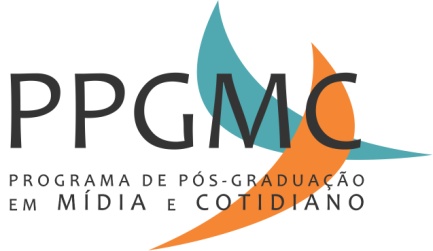 (Entregar no início do semestre, na hora da matrícula) DISCIPLINAS CURSADAS E/OU EM CURSO FORA DO PPGMC:1 – DISCIPLINA:     IES:				  PROGRAMA:		     	       ANO/SEMESTRE:2 – DISCIPLINA:     IES:				  PROGRAMA:		     	       ANO/SEMESTRE:ALUNO:ENDEREÇO:TELEFONE RESIDENCIAL:CELULAR:O ALUNO IRÁ UTILIZAR CRÉDITOS EM ATIVIDADES/EVENTOS PARA ELIMINAR DISCIPLINA SEMINÁRIO?